PIRIN KRUH(Zoja Pintarič)1/2 kg pirine moke (navadna ali polnozrnata)1 žlička solimalo oljapecilni iz vinskega kamna1/2 l radenske ali navadne vodesemena (po želji)Potrebujemo še modelček za kruh in peki papir. Vse sestavine zmešamo in pečemo na 180ᵒC približno 1 uro.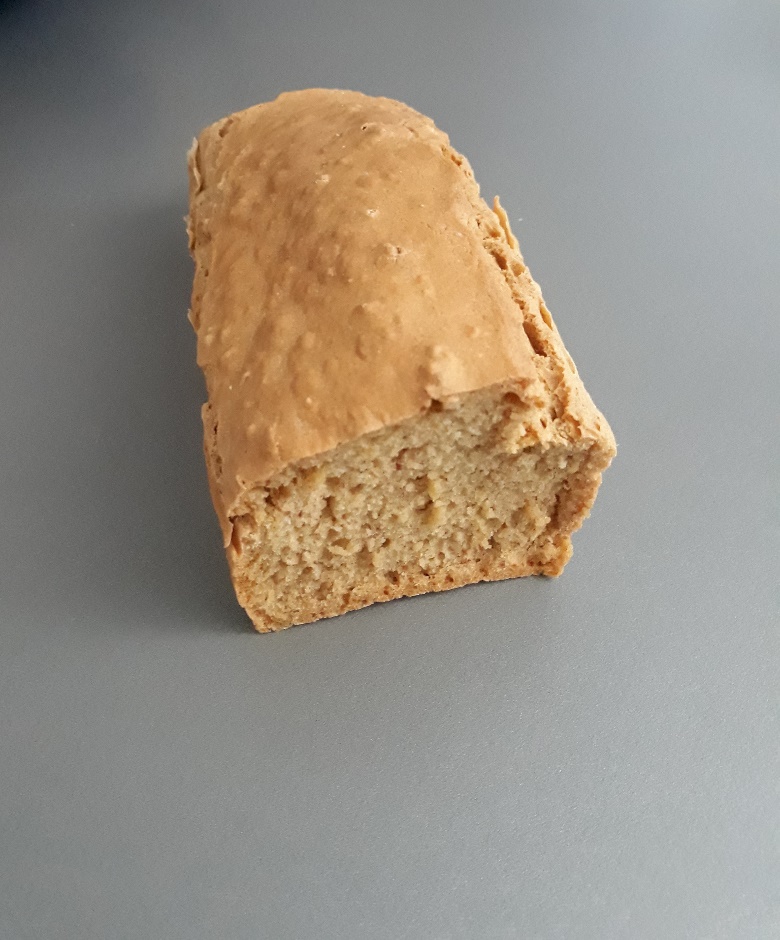 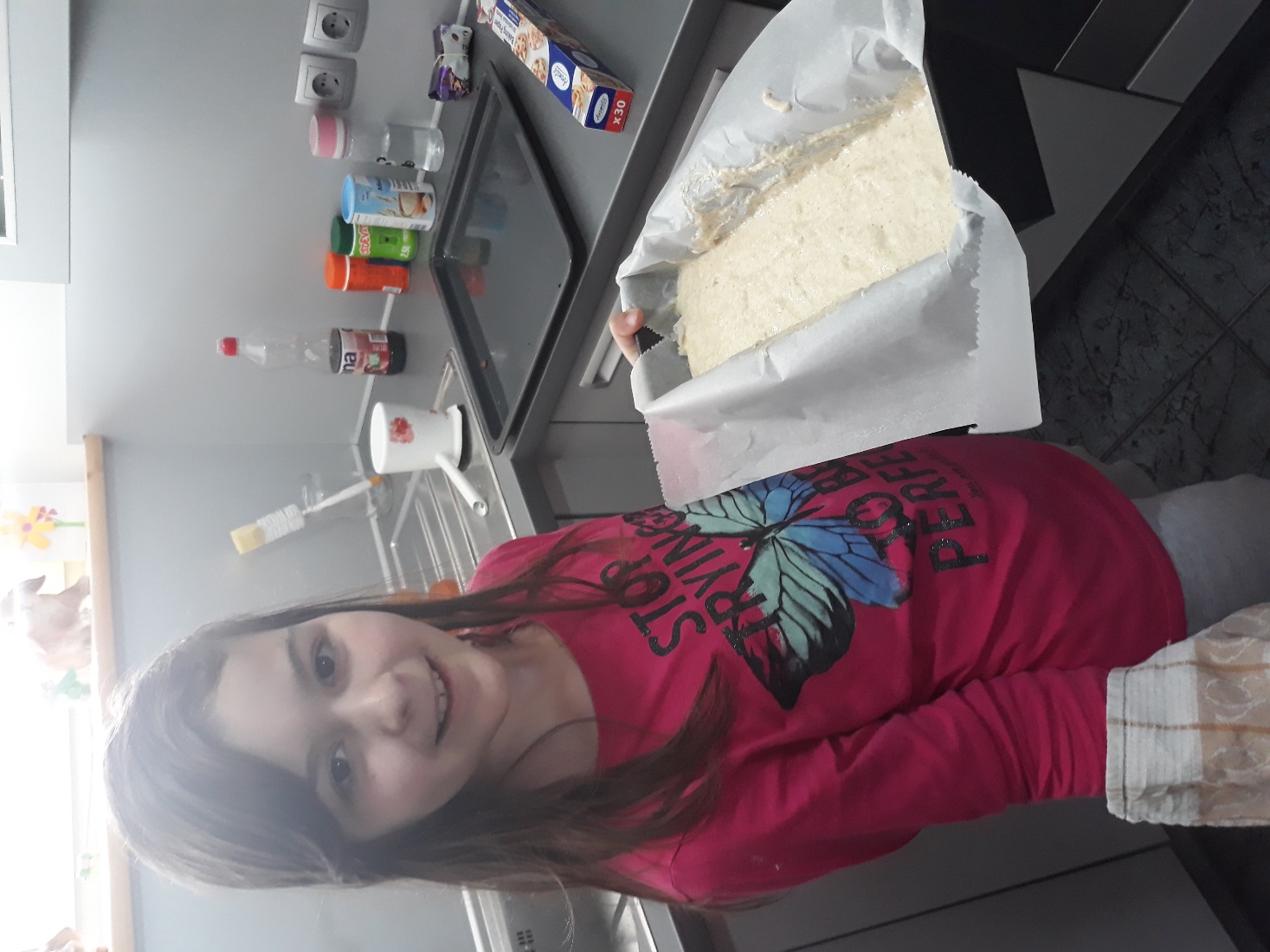 